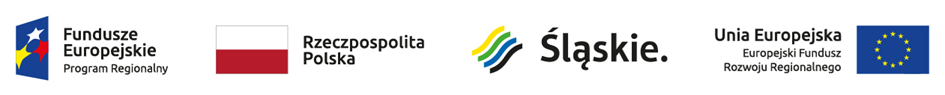 Śląski Park Technologii Medycznych Kardio-Med Silesia Sp. z o. o.ul. M. Curie-Skłodowskiej 10c41-800 ZabrzeNr rej. 18/Z/21						          Zabrze, dn. 25.06.2021 r.SPECYFIKACJA ISTOTNYCH WARUNKÓW ZAMÓWIENIAPostępowanie o udzielenia zamówienia na„Dostawa urządzeń laboratoryjnych: linii histopatologicznej”w ramach projektu „Centrum Badawcze Medycyny Spersonalizowanej i Bioregeneracji (CBMS)” jest dofinansowany ze środków Europejskiego Funduszu Rozwoju Regionalnego w ramach Regionalnego Programu Operacyjnego Województwa Śląskiego na lata 2014-2020 z działania 1.1 Kluczowa dla regionu infrastruktura badawcza.Spis treści :Rozdział 1     ZamawiającyRozdział 2     Opis przedmiotu ZamówieniaRozdział 3     Opis sposobu przygotowania ofertyRozdział 4     Opis sposobu obliczania ceny ofertyRozdział 5     Warunki udziału w postępowaniuRozdział 6     Dokumenty wymagane od WykonawcówRozdział 7     Kryteria ocenyRozdział 8     Termin realizacji zamówieniaRozdział 9     Składanie ofertRozdział 10   Sposób porozumiewania sięRozdział 11   Termin związania ofertąRozdział 12   Otwarcie, ocena ofert, wybór oferty najkorzystniejszej, unieważnienie postępowaniaRozdział 13   Osoby upoważnione do kontaktów z WykonawcamiRozdział 14   Zagadnienia dotyczące umowy Załączniki (1 – 6)załącznik nr 1   formularz ofertyzałącznik nr 2   oświadczenie Wykonawcyzałącznik nr 3   istotne postanowienia umowy załącznik nr 4   formularz cenowy załącznik nr 5   opis przedmiotu zamówienia/parametry techniczne/wymaganiazałącznik nr 6  wykaz dostawZAMAWIAJĄCYŚląski Park Technologii Medycznych Kardio-Med Silesia Sp. z o. o.ul. M. Curie-Skłodowskiej 10c, 41-800 ZabrzeTel. 032/ 7050305Strona internetowa : www.kmptm.plAdres e-mail do kontaktów z Zamawiającym: biuro@kmptm.plOPIS  PRZEDMIOTU  ZAMÓWIENIAPrzedmiotem niniejszego postępowania jest dostawa urządzeń laboratoryjnych: linii histopatologicznej zgodnie z załącznikami nr 4 i 5 do siwz: Zadanie nr 1: Sprzęt laboratoryjny – procesor karuzelowy z systemem kontroli emisji oparówSprzęt laboratoryjny – centrum do zatapiania w parafinieSprzęt laboratoryjny – mikrotom rotacyjnySprzęt laboratoryjny – łaźnia wodnaSprzęt laboratoryjny – płyta grzewczaSprzęt laboratoryjny – kriostat wolnostojącyMiejsce realizacji przedmiotu zamówienia: budynek Śląskiego Parku Technologii Medycznych Kardio-Med Silesia Spółka  z o. o.  w Zabrzu ul. M. Curie- Skłodowskiej 10c.KODY CPV:38000000-5 Sprzęt laboratoryjny, optyczny i precyzyjny (z wyjątkiem szklanego)         38540000-2 Maszyny i aparatura badawcza i pomiarowaWykluczamy możliwość składania ofert wariantowych. Zamawiający nie dopuszcza składania ofert częściowych, tj. na poszczególne pozycje zadania. Wykonawcy mogą składać ofertę wspólnie.Zamawiający dopuszcza realizację zadania przez podwykonawców w zakresie transportu przedmiotu zamówienia.Wykonawca wskaże w ofercie zakres prac wykonywanych przez podwykonawców.Wykonawca ponosi pełną odpowiedzialność za działania podwykonawców.Zamówienie jest współfinansowane ze środków Unii Europejskiej w ramach Projektu „Centrum Badawcze Medycyny Spersonalizowanej i Bioregeneracji (CBMS)” jest dofinansowany ze środków Europejskiego Funduszu Rozwoju Regionalnego w ramach Regionalnego Programu Operacyjnego Województwa Śląskiego na lata 2014-2020 z działania 1.1 Kluczowa dla regionu infrastruktury badawczej.Zamawiający może unieważnić postępowanie, jeżeli środki pochodzące z ww. Programu które Zamawiający zamierzał przeznaczyć na sfinansowanie całości lub części zamówienia, nie zostały mu przyznane.III.     OPIS  SPOSOBU  PRZYGOTOWANIA  OFERTYAby oferta mogła brać udział w ocenie powinna spełniać wymogi niniejszej specyfikacji.Oferta składana przez Wykonawcę winna być sporządzona w języku polskim w formie pisemnej lub składana w postaci elektronicznej lub za pośrednictwem systemu Bazy Konkurencyjności 2021.W przypadku składania oferty w postaci elektronicznej należy ofertę wysłać na adres: oferty.elektroniczne@kmptm.pl.W przypadku składania oferty za pośrednictwem systemu Baza Konkurencyjności 2021 należy ofertę umieścić: https://bazakonkurencyjnosci.funduszeeuropejskie.gov.pl. Dla zachowania elektronicznej formy czynności prawnej wystarcza złożenie oświadczenia woli w postaci elektronicznej i opatrzenie go kwalifikowanym podpisem elektronicznym weryfikowanym za pomocą certyfikatu dostawcy usług zaufania w rozumieniu ustawy z dnia
 5 września 2016 r. o usługach zaufania oraz identyfikacji elektronicznej. Oświadczenie woli złożone w formie elektronicznej jest równoważne 
z oświadczeniem woli złożonym w formie pisemnej.Ofertę stanowią  załączniki: nr 1, nr 2, nr 4, nr 5, nr 6 oraz inne wymagane SIWZ dokumenty i oświadczenia woli  podpisane przez Wykonawcę.Wykonawca winien spełniać wszystkie warunki wymagane w punkcie V.Oferta winna być podpisana przez osobę upełnomocnioną do reprezentowania Wykonawcy, co musi wynikać z załączonych do oferty dokumentów.Oferta składana przez Wykonawcę winna być sporządzona w języku polskim.Wszystkie kartki Oferty winny być połączone w sposób trwały uniemożliwiający ich wysunięcie się, ponumerowane a każda kartka podpisana /zgodnie z pkt 5/.Wszelkie poprawki lub zmiany w ofercie winny być podpisane własnoręcznie przez osobę podpisującą ofertę /zgodnie z pkt 5/.Zamawiający poprawia oczywiste omyłki rachunkowe, z uwzględnieniem konsekwencji rachunkowych dokonanych poprawek. Przez oczywiste omyłki rachunkowe Zamawiający rozumie wadliwy wynik działania arytmetycznego przy założeniu, że właściwie podana jest liczba jednostek miar i cena jednostkowa netto.Jeżeli cenę oferty podano rozbieżnie słownie i liczbą lub podano różne ceny 
w różnych częściach oferty, przyjmuje się, że prawidłowo podano ten zapis, który odpowiada dokonanemu obliczeniu ceny.Zamawiający poprawia w ofercie oczywiste omyłki pisarskie.Zamawiający poprawia w ofercie inne omyłki polegające na niezgodności oferty ze specyfikacją istotnych warunków zamówienia, niepowodujące istotnych zmian w treści oferty - niezwłocznie zawiadamiając o tym wykonawcę, którego oferta została poprawiona.Każdy Wykonawca może złożyć tylko jedną ofertę. Ofertę należy umieścić w kopercie zamkniętej w sposób gwarantujący zachowanie w poufności jej treści.W przypadku składania ofert pisemnych kopertę należy zaadresować na:Śląski Park Technologii Medycznych Kardio-Med Silesia Sp. z o. o. ul. M. Curie-Skłodowskiej 10c 41-800 Zabrzeoraz oznaczona napisem:Oferta do postępowania o udzielenia zamówienia na„Dostawa urządzeń laboratoryjnych: linii histopatologicznej” (18/Z/21)w ramachprojektu „Centrum Badawcze Medycyny Spersonalizowanej
 i Bioregeneracji (CBMS)” jest dofinansowany ze środków Europejskiego Funduszu Rozwoju Regionalnego w ramach Regionalnego Programu Operacyjnego Województwa Śląskiego na lata 2014-2020 z działania 1.1 Kluczowa dla regionu infrastruktura badawczaKoperta musi być również opisana nazwą i adresem Wykonawcy.Zamawiający odrzuca ofertę, jeżeli:jej treść lub forma złożenia nie odpowiada treści specyfikacji istotnych warunków zamówienia (z zastrzeżeniem Rozdziału III pkt 8-10); wykonawca w terminie 3 dni od dnia doręczenia zawiadomienia nie zgodził się na poprawienie omyłki, o której mowa w pkt. 11.zawiera błędy w obliczeniu ceny z zastrzeżeniem pkt.8; Wykonawca nie złożył wyjaśnień lub/oraz nie uzupełnił braków oferty we wskazanym terminie; ofertę złożył Wykonawca w stosunku do którego otwarto likwidację albo dokonano wykreślenia Wykonawcy z właściwego rejestru;została złożona po upływie terminu składania ofert;została złożona przez Wykonawcę:będącego podmiotem powiązanym kapitałowo z Zamawiającymbędącego podmiotem powiązanym osobowo z Zamawiającymzostała złożona przez Wykonawcę, który w terminie 3 lat przed datą składania ofert w sposób nienależyty wykonywał dla Zamawiającego zamówienie – co zostało stwierdzone poprzez naliczenie temu Wykonawcy kar umownych, odstąpienie od umowy lub w innej prawnie dopuszczalnej formie stwierdzone zostało nienależyte wykonanie umowy przez tego Wykonawcę.Oferta złożona po terminie zostanie zwrócona wykonawcy. Wykonawca może zastrzec w ofercie informacje stanowiące TAJEMNICĘ PRZEDSIĘBIORSTWA (wg art. 11 ust. 4 ustawy o zwalczaniu nieuczciwej konkurencji). W tym celu winien:nazwy dokumentów w ofercie stanowiące informacje zastrzeżoną powinny być w wykazie załączników wyróżnione graficznie,dokumenty stanowiące informacje zastrzeżone winny być spięte
 i włożone w oddzielną nieprzeźroczystą okładkę, wewnątrz okładki winien być spis zawartości podpisany przez wykonawcęzamawiający nie ponosi odpowiedzialności za następstwa spowodowane brakiem właściwego zabezpieczenia w/w informacji.  IV . OPIS SPOSOBU OBLICZANIA CENY OFERTY.Wykonawca w przedstawionej ofercie winien zaoferować cenę kompletną, jednoznaczną i ostateczną obejmującą wszystkie przewidywane koszty realizacji Przedmiotu zamówienia.Cena oferty powinna być wyrażona w złotych polskich z dokładnością do dwóch miejsc po przecinku.Stawki i ceny wymienione przez Wykonawcę w Ofercie nie będą podlegać korektom w trakcie wykonywania kontraktu, z wyjątkiem przypadków wymienionych w istotnych postanowieniach umowy.Przy wyliczeniu ceny przyjmuje się zasadę, że wartość brutto tworzy cena netto pomnożona przez ilość powiększona o podatek VAT. V.    WARUNKI UDZIAŁU W POSTĘPOWANIUO udzielenie zamówienia mogą ubiegać się Wykonawcy, którzy złożyli oświadczenie zgodnie z wzorem z załącznika nr 2 tj. potwierdzające, że: Posiadają niezbędną wiedzę i doświadczenie konieczne dla realizacji zamówienia.Dysponują odpowiednim potencjałem technicznym oraz osobami zdolnymi do wykonania zamówienia. Znajdują się w sytuacji ekonomicznej i finansowej umożliwiającej im realizację zamówienia.Dysponują doświadczeniem zawodowym rozumianym jako zrealizowanie:Zadanie nr 1: w ciągu 3 ostatnich lat przed upływem terminu składana ofert co najmniej 2  dostaw linii histopatologicznych lub urządzeń laboratoryjnych
 o wartości minimum 250.000,00 zł każda; 5) Oferta złożona przez Wykonawcę, nie podlega odrzuceniu na podstawie zapisów Rozdziału III pkt. 16.5),16.7). Ocena spełniania warunków udziału w postępowaniu będzie polegała na ocenie czy załączony dokument potwierdza spełnianie warunku udziału w postępowaniu
 o udzielenie zamówienia czy nie spełnia. W przypadku Wykonawców składających ofertę wspólnie warunki określone w pkt. 1. 1)-3) Wykonawcy muszą spełnić wspólnie. VI.   DOKUMENTY WYMAGANE OD WYKONAWCÓWZamawiający wymaga złożenia następujących dokumentów:Wypełniony, podpisany przez osobę/y uprawnioną/e do reprezentowania wykonawcy Formularz oferty stanowiący załącznik nr 1, Aktualny odpis z właściwego rejestru lub z centralnej ewidencji i informacji 
o działalności gospodarczej, wystawiony nie wcześniej niż 6 miesięcy przed upływem terminu składania ofert;Oświadczenie/a wykonawcy (załącznik nr 2); Wypełniony, podpisany przez osobę uprawnioną do reprezentowania Wykonawcy Formularz cenowy stanowiący odpowiednio Załącznik nr 4;Wypełniony, podpisany przez osobę uprawnioną do reprezentowania Wykonawcy Formularz parametry techniczne stanowiący odpowiednio Załącznik nr 5;Wykaz dostaw w zakresie niezbędnym do wykazania spełniania warunku wiedzy i doświadczenia, wykonanych w okresie ostatnich trzech lat przed upływem terminu składania ofert w postępowaniu, z podaniem ich rodzaju 
i wartości, daty i miejsca wykonania oraz załączeniem dokumentu potwierdzającego, że dostawy zostały wykonane należycie (załącznik nr 6);Broszury techniczne, instrukcje potwierdzające parametry oferowanego przedmiotu zamówienia.Wykonawcy mogą wspólnie ubiegać się o udzielenie zamówienia, solidarnie odpowiadając za realizację zamówienia. Wówczas Wykonawcy ustanawiają pełnomocnika do reprezentowania ich w postępowaniu o udzielenie zamówienia albo reprezentowania w postępowaniu i zawarcia umowy w sprawie zamówienia publicznego i załączają stosowne pełnomocnictwo do oferty.Zamawiający zwraca się do Wykonawcy o wyjaśnienie niejasności złożonej oferty lub/oraz uzupełnienie braków oferty w określonym przez siebie terminie. Wyjaśnienia i uzupełnienia oferty nie mogą prowadzić do zmiany ceny oferty, 
z zastrzeżeniem Rozdziału III pkt 8-9.  Uzupełnione dokumenty muszą potwierdzać warunki postawione w siwz na dzień składania ofert.W przypadku gdy Wykonawca dołączy jako załącznik do oferty kopię dokumentu, kopia ta winna być poświadczona za zgodność z oryginałem przez osobę uprawnioną do reprezentowania Wykonawcy. Poświadczenie przez Wykonawcę powinno być opatrzone imienną pieczątką i podpisem osoby upoważnionej, datą
 i napisem „za zgodność z oryginałem”. W przypadku nieczytelnej kserokopii, zamawiający wezwie Wykonawcę do okazania oryginału dokumentu dla porównania go z przedstawioną nieczytelną kopią.W przypadku Wykonawców składających ofertę wspólnie każdy z Wykonawców musi złożyć oddzielnie dokumenty określone w pkt. 1.2) – 1.3).VII. KRYTERIA OCENY OFERTPrzy wyborze i ocenie złożonych Ofert Zamawiający kierować się będzie następującymi kryteriami:Zadanie nr 1: Cena – 60 %Parametry techniczne – 40 %Kryterium ceny będzie rozpatrywane na podstawie ceny podanej przez oferenta 
w Formularzu ofertyKryterium Parametry techniczne będzie rozpatrywane na podstawie ceny podanej przez oferenta w Załączniku nr 5 do siwz.                          cena najniższa spośród ofert                     ilość punktów w kryterium                                                                                            parametry techniczne badanej ofertyocena oferty = ----------------------------------------  x 60% +   ----------------------------------------------------- x40%                         cena badanej oferty                                   najwyższa ilość punktów w kryterium                                                                                             parametry techniczne spośród ofertZamawiający uzna za najkorzystniejszą Ofertę, która uzyska najwyższą ilość punktów za kryteria przyjęte do oceny ofert. VIII . TERMIN  REALIZACJI  ZAMÓWIENIATermin realizacji zamówienia:  Zadanie nr 1:do 6 tygodni od daty zawarcia umowyIX.    MIEJSCE I TERMIN SKŁADANIA OFERTOferty należy składać w siedzibie  Śląskiego Parku Technologii Medycznych Kardio-Med Silesia Sp. z o. o., ul. M. C. Skłodowskiej 10c, 41-800 Zabrze 
w postaci pisemnej lub w postaci elektronicznej na adres: oferty.elektroniczne@kmptm.pl lub za pośrednictwem systemu Baza Konkurencyjności 2021: https://bazakonkurencyjnosci.funduszeeuropejskie.gov.pl. Przesłana oferta musi być opatrzona kwalifikowanym podpisem elektronicznym  weryfikowanym za pomocą certyfikatu dostawcy usług zaufania w rozumieniu ustawy z dnia 5 września 2016 r. o usługach zaufania oraz identyfikacji elektronicznej oraz zabezpieczona hasłem (dotyczy ofert składanych w postaci elektronicznej na adres mailowy Zamawiającego).INSTRUKCJA UŻYTKOWNIKA Bazy konkurencyjności dostępna jest na stronie Baza konkurencyjności Wykonawca przekaże za pomocą wiadomości tekstowej (SMS) na wskazany przez Zamawiającego numer telefonu: +48 734 736 695 hasło potrzebne do otwarcia oferty przed upływem terminu otwarcia ofert.Termin składania ofert upływa dnia  05.07.2021 r. o godz. 10.00.Oferty złożone po tym terminie zostaną niezwłocznie zwrócone Wykonawcom.Jeżeli oferta wpłynie do Zamawiającego pocztą lub inną drogą (np. pocztą kurierską), o terminie złożenia Oferty decyduje termin dostarczenia Oferty do Zamawiającego, a nie termin np. wysłania Oferty listem poleconym lub złożenia zlecenia dostarczenia oferty pocztą kurierską.Wykonawca ponosi wszelkie koszty związane z przygotowaniem i złożeniem oferty.Wykonawca może dokonać modyfikacji lub wycofać złożoną Ofertę, jeśli pisemne powiadomienie o tej modyfikacji lub wycofaniu  zostanie złożone Zamawiającemu przed upływem terminu składania Ofert Powiadomienie o modyfikacji lub wycofaniu Oferty przez Wykonawcę winno być sporządzone na piśmie i oznaczone odpowiednio: „Modyfikacja” lub „Wycofanie”.Żadna Oferta nie może być modyfikowana lub wycofana po upływie terminu składania Ofert z zastrzeżeniem Rozdziału III pkt 11 siwz.X. SPOSÓB POROZUMIEWANIA SIĘWykonawca może zwracać się  pisemnie lub elektronicznie (biuro@kmptm.pl) 
z zapytaniem o wyjaśnienie treści SIWZ.Zamawiający udzieli wyjaśnień niezwłocznie.  Jeżeli udzielone wyjaśnienia doprowadzą do zmiany specyfikacji, to zamawiający przedłuża termin składania ofert o czas niezbędny na  wprowadzenie zmian w dokumentacji postępowania, podając datę wprowadzenia oraz zakres dokonanych zmian.Zamawiający może również samodzielnie dokonać zmiany specyfikacji 
z jednoczesnym przedłużeniem terminu składania ofert o czas niezbędny na  wprowadzenie zmian w dokumentacji postępowania, podając datę wprowadzenia oraz zakres dokonanych zmian.Zamawiający przewiduje porozumiewanie się z wykonawcami w formie: faksem, mailem, pisemnie.XI. TERMIN ZWIĄZANIA OFERTĄSkładający ofertę pozostaje nią związany przez okres 90  dni.Bieg terminu związania ofertą rozpoczyna się wraz z upływem terminu składania ofert.Zamawiający może zwrócić się do Wykonawcy z wnioskiem o przedłużenie okresu związania oferty o czas nie dłuższy niż 60 dni.Wykonawca może samodzielnie przedłużyć okres związania oferty.XII. OTWARCIE, OCENA  OFERT, WYBÓR OFERTY NAJKORZYTNIEJSZEJ, UNIEWAŻNIENIE POSTĘPOWANIAOtwarcie ofert nastąpi dnia 05.07.2021 r. o godz. 10.15 w siedzibie Zamawiającego, w Zabrzu przy ul. M. C. Skłodowskiej 10c z zachowaniem pełnych standardów sanitarnych.Otwarcie ofert jest jawne. Osoby chętne do udziału w otwarciu ofert poinformują o tym fakcie Zamawiającego z co najmniej 24-godzinnym wyprzedzeniem.Dla zachowania przejrzystości oraz transparentności Zamawiający udostępni, na wniosek Wykonawcy lub organu kontrolnego, historię logowań na adres poczty elektronicznej, wskazany przez Zamawiającego w SIWZ, na który wykonawcy składali oferty w postępowaniu. Podczas otwarcia ofert podawana jest do wiadomości kwota, którą Zamawiający zamierza przeznaczyć na realizację zamówienia oraz nazwy
 i adresy Wykonawców wraz z cenami ofert. Po upływie terminu otwarcia ofert lista złożonych ofert jest widoczna z wybranymi danymi w bazie konkurencyjności.  Zamawiający upubliczni w bazie konkurencyjności oferty, które wpłynęły do niego inną drogą, np. e-mailem lub pocztą.W przypadku, gdy Wykonawca nie uczestniczył w otwarciu ofert Zamawiający prześle, na pisemny wniosek, informację zawierającą nazwy i adresy wykonawców, których oferty zostały otwarte oraz ceny tych ofert.Ocena, porównanie i wybór najkorzystniejszej Oferty ostatecznej będzie przeprowadzone przez Komisję powołaną przez Zamawiającego 
(w postępowaniach w których jest powołana).Zamawiający może najpierw dokonać oceny ofert, a następnie zbadać, czy wykonawca, którego oferta została oceniona jako najkorzystniejsza spełnia warunki udziału w postępowaniu.Wybór oferty najkorzystniejszej/unieważnienie postępowania podlega zatwierdzeniu przez Zarząd.Jeżeli cena najkorzystniejszej oferty jest wyższa niż kwota, którą Zamawiający może przeznaczyć na realizację zamówienia Zamawiający może unieważnić postępowanie.Jeżeli w postępowaniu nie została złożona żadna oferta lub wszystkie złożone oferty podlegają odrzuceniu Zamawiający unieważnia postępowanie.Zamawiający przewiduje możliwość unieważnienia postepowania bez podawania przyczyny.Informację: o wyborze najkorzystniejszej oferty/unieważnieniu postępowania, wykonawcach których oferty zostały odrzucone zamawiający wyśle niezwłocznie po wyborze najkorzystniejszej oferty do uczestników postępowania.Ogłoszenie o wyniku zostanie również umieszczone na stronie internetowej Zamawiającego oraz w bazie konkurencyjności.XIII. OSOBY UPOWAŻNIONE DO KONTAKTÓW Z WYKONAWCAMIOsobą upoważnioną do kontaktu z Wykonawcami jest : Małgorzata Pietrzak: m.pietrzak@kmptm.pl; biuro@kmptm.plXIV.  ZAGADNIENIA DOTYCZĄCE UMOWYIstotne postanowienia jakie zawiera umowa i przewidywane możliwości oraz warunki dokonania w niej zmian zawiera załącznik nr 3.Wykonawca jest zobowiązany stawić się w siedzibie Zamawiającego w terminie 3 dni roboczych (pn-pt w godzinach od 8.00 do 16.00) od dnia zawiadomienia 
o wyborze oferty najkorzystniejszej celem podpisania umowy (jeśli zostanie wezwany przez Zamawiającego)W przypadku, gdy wybrany Wykonawca nie stawi się zgodnie z pkt 2 Zamawiający ma prawo zawrzeć umowę z Wykonawcą, którego oferta znajduje się na następnym miejscu wg kryteriów oceny ofert.Zamawiający przewiduje wniesienie zabezpieczenia należytego wykonania umowy w wysokości 10% wartości umowy w formie:1)   pieniądzu;2)   poręczeniach bankowych lub poręczeniach spółdzielczej kasy oszczędnościowo-kredytowej, z tym że zobowiązanie kasy jest zawsze zobowiązaniem pieniężnym;3)   gwarancjach bankowych;4)   gwarancjach ubezpieczeniowych;5)   poręczeniach udzielanych przez podmioty, o których mowa w art. 6b ust. 5 pkt 2 ustawy z dnia 9 listopada 2000 r. o utworzeniu Polskiej Agencji Rozwoju PrzedsiębiorczościZabezpieczenie zostanie ustanowione najpóźniej do czasu zawarcia umowy. Wniesione zabezpieczenie musi zapewniać Zamawiającemu możliwość dochodzenia roszczeń z tyt. niewykonania lub nienależytego wykonania umowy w terminie do uznania należytego wykonania robót.  Wniesione przez Wykonawcę zabezpieczenie rozliczone będzie w następujący sposób:70 % Zabezpieczenia zostanie zwrócone na pisemny wniosek Wykonawcy
c w ciągu 30 dni po podpisaniu protokołu zdawczo-odbiorczego30 % Zabezpieczenia będzie stanowiło zabezpieczenie wykonania zobowiązań Wykonawcy w okresie rękojmi i gwarancji i zostanie zwrócone nie później niż w 15 dniu po upływie okresu rękojmi lub gwarancji.Jeżeli oferta Wykonawców, składających ofertę wspólnie, zostanie uznana za najkorzystniejszą, przed zawarciem umowy w sprawie zamówienia publicznego przedłożą oni na żądanie Zamawiającego umowę regulującą współpracę tych Wykonawców, zawierającą w swojej treści co najmniej następujące postanowienia:zawiązania porozumienia co najmniej na czas nie krótszy niż czas trwania umowy w sprawie zamówienia publicznego,wskazanie Pełnomocnika, jako podmiot dokonujący rozliczeń,zapis o wspólnej i solidarnej odpowiedzialności w zakresie realizowanego zamówienia,zakaz zmiany Partnerów (Wykonawców) wspólnie realizujących dane zamówienie publiczne w trakcie obowiązywania umowy w sprawie zamówienia publicznego.W sprawach nie unormowanych niniejszą dokumentacją ma zastosowanie:kodeks cywilnyRegulamin udzielania zamówień Zamawiającego dostępny na stronie http://www.kmptm.plZatwierdzamAdam KonkaPrezes Zarządu Śląski Park Technologii Medycznych Kardio-Med Silesia Sp. z o. o.Załącznik nr 1(pieczęć Wykonawcy)                                                     data ..................................FORMULARZ OFERTYW odpowiedzi na ogłoszenie o postępowaniu o udzielenia zamówienia na „Dostawę urządzeń laboratoryjnych: linii histopatologicznej” (18/Z/21) w ramach projektu „Centrum Badawcze Medycyny Spersonalizowanej i Bioregeneracji (CBMS)” jest dofinansowany ze środków Europejskiego Funduszu Rozwoju Regionalnego 
w ramach Regionalnego Programu Operacyjnego Województwa Śląskiego na lata 2014-2020 z działania 1.1 Kluczowa dla regionu infrastruktura badawczaoferujemy wykonanie przedmiotu zamówienia w zakresie objętym Specyfikacją Istotnych Warunków Zamówienia za cenę:Zadanie nr 1cena brutto ………….…….. złotych, stawka VAT ……Słownie cena brutto:………………………………………………………....Termin płatności – do 45 dni licząc od dnia otrzymania faktury przez Zamawiającego. Oświadczamy, że spełniamy wszystkie wymagania zawarte w Specyfikacji Istotnych Warunków Zamówienia i przyjmujemy je bez zastrzeżeń oraz, że otrzymaliśmy wszystkie konieczne informacje potrzebne do przygotowania oferty. Oświadczamy, że wszystkie złożone przez nas dokumenty są zgodne
 z aktualnym stanem prawnym i faktycznym.Oświadczamy, że uważamy się za związanych niniejszą ofertą na czas wskazany w specyfikacji istotnych warunków zamówienia.Oświadczamy, że zawarty w specyfikacji istotnych warunków zamówienia projekt umowy został przez nas zaakceptowany i w przypadku wyboru naszej oferty – deklarujemy gotowość podpisania umowy na warunkach określonych
 w projekcie umowy stanowiących załącznik nr 3 do SIWZ  w miejscu i terminie wyznaczonym przez zamawiającego.Oświadczam, że dysponuję dokumentami dopuszczającymi oferowany przedmiot zamówienia do obrotu na terenie kraju (jeżeli dotyczy) i zobowiązuję się do ich dostarczenia na każde wezwanie Zamawiającego, w terminie przez niego wskazanym.Podwykonawcom zlecę nw. zadania:………………………………………..………………………………………..Oświadczam, że ponoszę pełną odpowiedzialność za działania podwykonawców.Nasz adres e-mail do odbierania korespondencji: ...................................Termin realizacji zamówienia: Zadanie nr 1:do 6 tygodni od daty zawarcia umowyZałącznikami do niniejszej oferty są:........................................................................................................................................................................................................             .........................................................(podpis upełnomocnionego przedstawiciela)Załącznik nr 2……………………………(pieczęć adresowa Wykonawcy)OŚWIADCZENIEI.  Składając ofertę oświadczam, że:Posiadam niezbędną wiedzę i doświadczenie konieczne dla realizacji zamówienia.Dysponuję odpowiednim potencjałem technicznym oraz osobami zdolnymi do wykonania zamówienia. Znajduję się w sytuacji ekonomicznej i finansowej umożliwiającej mi realizację zamówienia.Oferta złożona przez Wykonawcę, którego reprezentuję nie podlega odrzuceniu na podstawie zapisów Rozdziału III pkt. 16.5). Nie jestem podmiotem powiązanym kapitałowo z Zamawiającym* Nie jestem podmiotem powiązanym osobowo z Zamawiającym** ..................................., dn. ........................                         ...........................................................						       (podpis upełnomocnionego przedstawiciela) */** Przez powiązania kapitałowe lub osobowe rozumie się wzajemne powiązania między beneficjentem lub osobami upoważnionymi do zaciągania zobowiązań w imieniu beneficjenta lub osobami wykonującymi w imieniu beneficjenta czynności związane z przeprowadzeniem procedury wyboru wykonawcy a wykonawcą, polegające w szczególności na:uczestniczeniu w spółce jako wspólnik spółki cywilnej lub spółki osobowej,posiadaniu co najmniej 10% udziałów lub akcji, o ile niższy próg nie wynika z przepisów prawa lub nie został określony przez IZ PO,pełnieniu funkcji członka organu nadzorczego lub zarządzającego, prokurenta, pełnomocnika,pozostawaniu w związku małżeńskim, w stosunku pokrewieństwa lub powinowactwa w linii prostej, pokrewieństwa drugiego stopnia lub powinowactwa drugiego stopnia w linii bocznej lub w stosunku przysposobienia, opieki lub kurateli.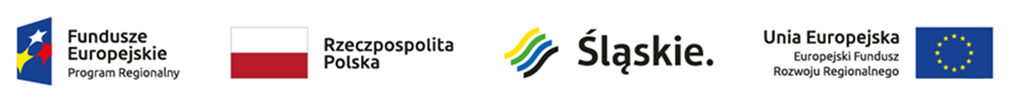 Załącznik nr 3Projekt „Centrum Badawcze Medycyny Spersonalizowanej i Bioregeneracji (CBMS)” jest dofinansowany ze środków Europejskiego Funduszu Rozwoju Regionalnego w ramach Regionalnego Programu Operacyjnego Województwa Śląskiego na lata 2014-2020 z działania 1.1 Kluczowa dla regionu infrastruktura badawcza(Istotne postanowienia umowy)UMOWA  NR ………/CBMS/21zawarta w  dniu ……………….2021 r. w  Zabrzu pomiędzy:Śląskim Parkiem Technologii Medycznych Kardio-Med Silesia sp. z o. o. 
z siedzibą w Zabrzu, ul. M. Curie- Skłodowskiej 10c, zarejestrowana w Rejestrze Przedsiębiorców Krajowego Rejestru Sądowego prowadzonym przez Sąd Rejonowy
 w Gliwicach, X Wydział Gospodarczy Krajowego Rejestru Sądowego pod numerem KRS 0000396540, NIP 648-276-15-15, Regon 242742607, zwanym dalej „Zamawiającym”, reprezentowanym przez: Adama Konkę – Prezesa Zarządua ……………………. z siedzibą w ……………….., ul. ……………………., zarejestrowana w Rejestrze Przedsiębiorców Krajowego Rejestru Sądowego prowadzonym przez Sąd Rejonowy ……………………………. Wydział Gospodarczy-Rejestrowy pod numerem KRS …………………., NIP ……………….., Regon …………………., kapitał zakładowy ……………………. zł, zwanym dalej „Wykonawcą”, reprezentowanym przez:zwani dalej łącznie: „Stronami”________________________o następującej treści:§ 1.Przedmiotem niniejszej Umowy jest dostawa urządzeń laboratoryjnych: linii histopatologicznej (18/Z/21) - zgodnie z załącznikiem nr 4, nr 5 do SIWZ stanowiącymi integralną część Umowy, określającym ceny jednostkowe za przedmiot zamówienia.§  2.Za wykonanie przedmiotu Umowy Zamawiający zapłaci Wykonawcy kwotę ………………………. zł brutto (słownie: …………………………………………..).Zamawiający dopuszcza możliwość zmiany, w drodze pisemnego aneksu, ceny brutto przedmiotu Umowy, w przypadku zmiany stawki podatku VAT nieznanej przy podpisywaniu Umowy. Cena netto pozostanie bez zmian.Cena przedmiotu umowy obejmuje w szczególności: koszty sprzedaży z uwzględnieniem wymaganych podatków, opłat i należności celnych z cłem w przypadku urządzenia sprowadzonego spoza UE;koszty uzyskania wymaganych przepisami certyfikatów, zezwoleń, licencji, atestów i innych dokumentów niezbędnych do obrotu dostarczanym w ramach umowy przedmiotem zamówienia. koszty dostarczenia przedmiotu zamówienia,  w tym w szczególności: koszty zabezpieczenia dla potrzeb transportu oraz koszty rozładunku przedmiotu zamówienia;wszystkie koszty konieczne do poniesienia w celu prawidłowej realizacji zamówienia;koszty instruktażu pracowników Zamawiającego; Instruktaż stanowiskowy 
w miejscu instalacji dla personelu wskazanego przez Zamawiającego potwierdzony certyfikatami;koszty serwisu w okresie gwarancji, w tym również przeglądy techniczne, czynności konserwacyjne oraz koszt wszystkich części zamiennych 
w przypadku awarii;w kosztach trzeba uwzględnić nw. warunki instalacyjne:przedmiot zamówienia kompletny i po zainstalowaniu gotowy do pracy bez żadnych dodatkowych zakupów;przygotowanie drogi transportu i transport do pomieszczeń instalacji;dostosowanie pomieszczeń i instalacji do warunków pracy przedmiotu zamówienia;wykonanie testów akceptacyjnych i specjalistycznych po zainstalowaniu urządzeniaW przypadku gdy Wykonawcą jest konsorcjum, członkowie konsorcjum są dłużnikami i wierzycielami solidarnymi zobowiązań i praw wynikających z umowy.§ 3.Wykonawca oświadcza, iż przedmiot Umowy jest dopuszczony do obrotu 
i posiada obowiązujące atesty.Wykonawca zobowiązuje się dostarczyć przedmiot Umowy zgodnie 
z załącznikiem, stanowiącym integralną część Umowy - towary odpowiadające wymogom stawianym w specyfikacji. Realizacja Umowy nastąpi w terminie maksymalnym do 6 tygodni od daty zawarcia umowyStrony postanawiają, że odbiór przedmiotu Umowy nastąpi na podstawie protokołu zdawczo–odbiorczego, wedle wzoru stanowiącego załącznik nr 1 do Umowy. Osoby odpowiedzialne za realizację zamówienia:1) po stronie Zamawiającego: Krzysztof Pietryga;2) po stronie Wykonawcy: …………………………………..Miejscem dostawy przedmiotu Umowy jest budynek Śląskiego Parku Technologii Medycznych Kardio-Med Silesia sp. z o. o. w Zabrzu ul.  M. Curie- Skłodowskiej 10C.§ 4.Przedmiotem testów akceptacyjnych zgodnie z załącznikiem 2 oraz odbioru jest jednokrotne przeprowadzenie pełnego procesu technologicznego dla dostarczonej przez Zamawiającego próbki (tkanki) zarówno z wykorzystaniem techniki parafinowej, jak i mrożeniowej - od utrwalonej/zamrożonej tkanki do preparatu na szkiełku mikroskopowym. Wykonawca zabezpieczy materiał niezbędny do przeprowadzenia testów oraz instruktażu. Zaakceptowanie wyników przeprowadzonego testu jest podstawą do podpisania przez Zamawiającego Protokołu zdawczo-odbiorczego. Wykonawca zobowiązany jest wystawić Zamawiającemu fakturę na podstawie podpisanego przez Strony protokołu zdawczo–odbiorczego oraz protokołu odbycia instruktażu. Zapłata za przedmiot Umowy nastąpi na podstawie prawidłowo wystawionej faktury poleceniem przelewu na rachunek bankowy Wykonawcy w ciągu 45 dni od daty otrzymania prawidłowo wystawionej faktury pod warunkiem posiadania środków pochodzących z dotacji na koncie Zamawiającego.Datą zapłaty jest data obciążenia rachunku bankowego Zamawiającego. § 5.Wykonawca nie jest uprawniony do przeniesienia praw i zobowiązań z tytułu niniejszej Umowy bez uzyskania pisemnej (pod rygorem nieważności) zgody drugiej Strony, ani regulowania zobowiązań w drodze kompensaty. § 6.Zamawiającemu przysługuje uprawnienie do naliczenia kary umownej 
w następujących sytuacjach:w przypadku zwłoki Wykonawcy w realizacji przedmiotu Umowy - w wysokości po 0,2% wartości brutto Umowy za każdy rozpoczęty dzień zwłoki;za zwłokę w usuwaniu wad lub usterek w okresie gwarancji - w wysokości 0,05% wartości brutto Umowy za każdy rozpoczęty dzień zwłoki;w przypadku odstąpienia od Umowy z przyczyn zawinionych przez Wykonawcę - w wysokości 10% wartości brutto Umowy. Strony mają prawo dochodzenia odszkodowania przewyższającego zastrzeżone kary umowne na zasadach określonych w Kodeksie cywilnym.Wysokość kar umownych za zwłokę nie może przekroczyć 20% wartości Umowy.§ 7.Na przedmiot Umowy Wykonawca udziela minimum 24 m-ce gwarancji na licząc od dnia podpisania protokołu zdawczo – odbiorczego;Czas reakcji na zgłoszenie awarii - do 24 godzin (w dni robocze), czas usunięcia zgłoszonych usterek i wykonania napraw - do 5 dni roboczych, czas wykonania napraw, w przypadku konieczności importu części zamiennych lub podzespołów -do 10 dni roboczych - liczony od dnia dokonania zgłoszenia przez Zamawiającego drogą mailową na adres ………………………………….... Na potrzeby Umowy, przez dni robocze Strony rozumieją  dni od poniedziałku do piątku w godzinach od 8.00 do 16.00, z wyłączeniem dni ustawowo wolnych od pracy oraz sobót.W wypadku nie wywiązywania się z obowiązku określonego w ust, 2 i po bezskutecznym upływie dodatkowego 3-dniowego terminu do usunięcia usterek lub wykonania napraw, Zamawiający ma prawo usunąć wady lub usterki przez podmiot specjalizujący się w serwisowaniu przedmiotu Umowy, o którym mowa 
w § 1 Umowy i obciążyć Wykonawcę kosztami usunięcia usterek lub wykonania naprawy. W przypadku awarii urządzenia Wykonawca zobowiązany jest do wymiany wadliwych elementów na nowe wolne od wad. W przypadku trzykrotnej awarii tego samego elementu Wykonawca zobowiązany jest do wymiany wadliwego urządzenia na nowe wolne od wad. Gwarancją nie są objęte: uszkodzenia i wady dostarczanego sprzętu wynikłe na skutek:eksploatacji sprzętu przez Zamawiającego niezgodnej z jego przeznaczeniem, niestosowania się przez Zamawiającego do instrukcji obsługi sprzętu, mechanicznego uszkodzenia powstałego z przyczyn leżących po stronie Zamawiającego lub osób trzecich i wywołane nimi wady;samowolnych napraw, przeróbek lub zmian konstrukcyjnych (dokonywanych przez Zamawiającego lub inne nieuprawnione osoby)2) uszkodzenia spowodowane zdarzeniami losowymi, tzw. siła wyższa (pożar, powódź, zalanie itp.);3) materiały eksploatacyjne. § 8. Przed podpisaniem umowy Wykonawca wniesie Zabezpieczenie Należytego Wykonania Umowy w wysokości 10%  wynagrodzenia brutto.                                                Wniesione przez Wykonawcę zabezpieczenie rozliczone będzie w następujący sposób:70 % Zabezpieczenia zostanie zwrócone na pisemny wniosek Wykonawcy 
w ciągu 30 dni po podpisaniu protokołu zdawczo-odbiorczego;30 % Zabezpieczenia będzie stanowiło zabezpieczenie wykonania zobowiązań Wykonawcy w okresie rękojmi i gwarancji i zostanie zwrócone nie później niż 
w 15 dniu po upływie okresu rękojmi lub gwarancji.3. Zamawiający może potrącać z zabezpieczenia w szczególności naliczone kary umowne oraz wynagrodzenia za wykonanie zastępcze.§ 9.Zamawiający zastrzega sobie możliwość zmiany postanowień Umowy, w sytuacji konieczności wprowadzenia zmiany w zakresie niezbędnym do jej należytego wykonania, w szczególności, w następujących sytuacjach:gdy nastąpiła zmiana w obowiązujących przepisach prawa, mająca wpływ na przedmiot i warunki Umowy, skutkująca niemożnością należytego wykonania przedmiotu Umowy;w przypadku, gdy z przyczyn niezawinionych przez Wykonawcę nie jest możliwe dostarczenie produktu stanowiącego przedmiot Umowy (wg nazwy handlowej) Wykonawca jest zobowiązany poinformować Zamawiającego 
o tym fakcie i wyjaśnić w/w niemożliwość. Zamawiający ma prawo oceny wyjaśnienia Wykonawcy i stosownie do tej oceny może zażądać bądź dostarczenia przedmiotu Umowy bądź dostarczenia zamiennika posiadającego takie same jak przedmiot Umowy parametry techniczne;gdy nastąpiła możliwość dostarczenia w ramach Umowy przedmiotu Umowy spełniającego wymagania Zamawiającego, lecz o parametrach lepszych niż przedmiot Umowy zaoferowany pierwotnie (w ofercie do postępowania 
o udzielenia zamówienia publicznego). Przedmiot Umowy będzie dostarczony za uprzednią pisemną zgodą Zamawiającego, po cenie określonej w niniejszej Umowie bądź niższej;gdy nastąpiła zmiana polityki cenowej przez producenta przedmiotu Umowy lub Wykonawcę - wówczas dopuszcza się możliwość obniżenia ceny przedmiotu Umowy.wydłużenia terminu gwarancji, w sytuacji przedłużenia jej przez producenta/Wykonawcę. Zmiany bądź uzupełnienia Umowy mogą nastąpić jedynie w formie pisemnej pod rygorem nieważności.Zamawiający zastrzega sobie możliwość odstąpienia od umowy w przypadku nie uzyskania finansowania na przedmiot umowy.§ 10.Zamawiający może odstąpić od Umowy jeżeli: zostanie otwarta likwidacja Wykonawcy – w terminie 30 dni od daty powzięcia przez Zamawiającego informacji o likwidacji,Wykonawca zostanie wykreślony z właściwego rejestru – w terminie 30 dni od daty powzięcia przez Zamawiającego informacji o wykreśleniu,       w terminie do końca obowiązywania umowy Zamawiający może odstąpić od umowy w części lub całości w przypadku nienależytego wykonywania umowy przez Wykonawcę lub naliczenia Wykonawcy kar umownych w wysokości 20% wartości brutto umowy. Za nienależyte wykonanie umowy uważa się także niezaakceptowanie wyników testów akceptacyjnych opisanych 
w § 4 ust. 1. Umowy przez Zamawiającego.Wykonawcy nie przysługuje odszkodowanie za odstąpienie przez Zamawiającego od Umowy z winy Wykonawcy. W przypadku odstąpienia od Umowy Strony zachowują prawo egzekucji kar umownych.W sprawach nienormowanych niniejszą Umową mają zastosowanie przepisy Kodeksu cywilnego oraz inne przepisy prawa powszechnie obowiązującego.§ 11.Wszelkie spory wynikające z realizacji niniejszej umowy rozstrzygane będą w sądzie właściwym miejscowo siedzibie Zamawiającego§ 12.Umowa sporządzona została w dwóch jednobrzmiących egzemplarzach, po jednym egzemplarzu dla każdej ze Stron. Wykonawca: 							    Zamawiający:Załącznik nr 1 do umowyZabrze, dn……………..PROTOKÓŁ ZDAWCZO – ODBIORCZYZałącznik  2 do umowyZAKRES TESTÓW AKCEPTACYJNYCH I ODBIORCZYCHW ramach testów akceptacyjnych i odbioru technicznego Wykonawca będzie zobowiązany do wykonania wraz z Zamawiającym pełnego procesu technologicznego w trakcie, którego poddana zostanie weryfikacja jakości dostarczonego sprzętu. Do testów Zamawiający dostarczy 3 próbki tkanki świńskiej (np. mięsień sercowy, jelito, wątrobę) utrwalonej odpowiednio do techniki parafinowej w 10% neutralnej formalinie, a do techniki mrożeniowych w OCT Compound. Wykonawca zabezpieczy materiał niezbędny do przeprowadzenia testów.Elementy testowane podczas oceny metody parafinowej i mrożeniowej:Procesor tkankowy: po uruchomieniu, zalaniu odczynnikami i podłączeniu wentylacji powinien być stwierdzony ciąg powietrza zapewniający bezpieczeństwo użytkownika Procesor tkankowy: po zaprogramowaniu temperatury parafiny powinna ona osiągnąć temperaturę o różnicy nie większej niż ± 1 Stopień Celsjusza, sprawdzenie odbędzie się 
w 3 punktach przy pomocy termometru elektronicznegoStacja zatapiania: odbędzie się kontrola deklarowanych przez Wykonawcę temperatur 
w 1 punkcie, dopuszczalne odchylenie ± 1,5 stopień Celsjusza, do testów zostanie wykorzystany termometr na podczerwieńStacja zatapiania: wszystkie odlane bloczki w ramach testu muszą posiadać jednolitą strukturęMikrotom: w ramach testu zostanie przeprowadzona stabilność osi mechanicznych oraz sprawdzona wzrokowo jednorodność uzyskiwanych skrawkówPłyta grzewcza i łaźnia wodna: zostaną przeprowadzone testy temperatury w 3 punktach, dopuszczalne odchylenie ± 1 stopieńKriostat: oceniona zostanie stabilność temperatury w 3 punktach, dopuszczalne odchylenie
 ± 2 stopnie CelsjuszaZałącznik nr  4Oświadczam, że ww. asortyment spełnia wymagania opisane w Załączniku nr 5 do SIWZ.…………………………………………………………………Podpis Wykonawcy Załącznik nr  5……………………………………………………………Podpis Wykonawcy Załącznik nr 6..............................................     Pieczątka WykonawcyWykaz dostaw/spełniających wymogi specyfikacji istotnych warunków zamówienia/ ................................                            ...............................................        Data	                                                                                 podpis WykonawcyPrzekazującyPrzekazującyPrzekazującyPrzekazującyOdbierającyOdbierającyOdbierającywzwzwzwzŚląski Park Technologii MedycznychKardio-Med Silesia Spółka  z o. o. ul. M. C. Skłodowskiej 10C41-800 ZabrzeŚląski Park Technologii MedycznychKardio-Med Silesia Spółka  z o. o. ul. M. C. Skłodowskiej 10C41-800 ZabrzeŚląski Park Technologii MedycznychKardio-Med Silesia Spółka  z o. o. ul. M. C. Skłodowskiej 10C41-800 ZabrzeNumer i data umowyNumer i data umowyNumer i data umowyOsoba instalującaOsoba instalującaOsoba instalującaData instalacji i uruchomieniaData instalacji i uruchomieniaData instalacji i uruchomieniaOkres gwarancjiOkres gwarancjiOkres gwarancjiLp.Numer pakietu i pozycjaNazwa urządzeniaTyp urządzeniaNumer fabrycznyNumer inwentarzowy (wypełnia Odbierający)Kod kreskowy (wypełnia Odbierający)Wykonane czynności (uwagi)Wykonane czynności (uwagi)Wykonane czynności (uwagi)Wykonane czynności (uwagi)Wykonane czynności (uwagi)Wykonane czynności (uwagi)Wykonane czynności (uwagi)Przedstawiciel Wykonawcy dokonał instruktaż personelu Zamawiającego. Przedstawiciel Wykonawcy dokonał instruktaż personelu Zamawiającego. Przedstawiciel Wykonawcy dokonał instruktaż personelu Zamawiającego. Przedstawiciel Wykonawcy dokonał instruktaż personelu Zamawiającego. Przedstawiciel Wykonawcy dokonał instruktaż personelu Zamawiającego. Przedstawiciel Wykonawcy dokonał instruktaż personelu Zamawiającego. Przedstawiciel Wykonawcy dokonał instruktaż personelu Zamawiającego. Pieczęć i podpis osoby instalującejPieczęć i podpis osoby instalującejPieczęć i podpis osoby instalującejPieczęć i podpis osoby instalującejPieczęć i podpis odbierającegoPieczęć i podpis odbierającegoPieczęć i podpis odbierającegoLp.NazwaIlośćszt..Cena jednostkowa  netto PLN(za 1 szt.)Stawka VATWartość bruttoNazwa Producenta i nr katalogowy – zgodny z Załącznikiem nr 5 do siwz1Procesor karuzelowy z systemem kontroli emisji oparów12Centrum do zatapiania w parafinie13Mikrotom rotacyjny14Łaźnia wodna15Płyta grzewcza16Kriostat wolnostojący1Razem:Razem:Razem:Razem:Razem:-Nazwa urządzenia:  Procesor karuzelowy z systemem kontroli emisji oparówNazwa urządzenia:  Procesor karuzelowy z systemem kontroli emisji oparówNazwa urządzenia:  Procesor karuzelowy z systemem kontroli emisji oparówNazwa urządzenia:  Procesor karuzelowy z systemem kontroli emisji oparówNazwa urządzenia:  Procesor karuzelowy z systemem kontroli emisji oparówNazwa urządzenia:  Procesor karuzelowy z systemem kontroli emisji oparówIlość: 1 szt.Ilość: 1 szt.Ilość: 1 szt.L.p.Parametry techniczne i funkcjonalneWymaganiaWymaganiaWartość oferowanaWartość oferowanaIInformacje Ogólne:1ProducentPodaćPodać2Nazwa i typ PodaćPodać3Rok produkcjiNie wcześniej niż 2020 r., urządzenie fabrycznie noweNie wcześniej niż 2020 r., urządzenie fabrycznie noweIIParametry techniczne1Procesor tkankowy o budowie karuzelowej z systemem kontroli oparów, przystosowany do przeprowadzenia min. 100 kasetek w jednym cykluTakTak2Urządzenie sterowane mikroprocesorowo, wyposażone w wyświetlacz LCD oraz klawiaturęTakTak3Minimum 12 stacji łącznie z parafiniarkamiTakTak4Wyposażenie w 10 stacji przeznaczonych na pojemniki z odczynnikamiTakTak5Zakres regulacji temperatury parafiny: minimum od 45 °C - 65 °C, dodatkowe zabezpieczenie przed przegrzaniemTakTak6Pojemniki na odczynniki kompatybilne z urządzeniemTakTak7Pojemniki na odczynniki w całości wykonane ze szkła, przeźroczyste, z uchwytami oraz widoczną z zewnątrz podziałką. Odporne na rozpuszczalniki oraz mycie w zmywarkach. Możliwość pracy z acetonem.Tak/NieTak – 30 pkt.Nie – 0 pkt.Tak/NieTak – 30 pkt.Nie – 0 pkt.8Pojemność robocza pojedynczego pojemnika na odczynniki minimum 1,8lTakTak9Aluminiowy koszyk na preparaty pojemności minimum 100 kasetek każdy  TakTak10Możliwość zapamiętania minimum 9 niezależnych programówTakTak11Masa urządzenia nie większa niż 70 kgTak, podaćTak, podać12Maksymalne wymiary urządzenia: Średnica kopuły: nie większa niż  850mm, Średnica podstawy: nie większa niż 850mm;Wysokość: nie większa niż 800mm; Tak, podaćTak, podać13Możliwość regulacji czasu infiltracji w pojedynczej stacji od 5 minut do 99 godzin i 59 minut.TakTak14Możliwość uruchomienia urządzenia z opóźnionym startemTakTak15Blokada elektroniczna przycisków sterujących w celu zabezpieczenia przed przypadkową zmianą parametrów programuTakTak16Funkcja agitacji z możliwością wyłączeniaTakTak17Pamięć pozwalająca na powrót do przerwanego procesu po zaniku napięcia zasilaniaTakTak18W przypadku zaniku zasilania urządzenie musi posiadać możliwość wyjęcia kasetek z preparatami bez konieczności mechanicznego demontowania elementówTakTak19W przypadku zaniku zasilania urządzenie musi samoistnie zabezpieczać preparaty przed wyschnięciem poprzez zanurzenie ich w bieżącym odczynnikuTakTak20W przypadku wystąpienia jakiejkolwiek awarii urządzenie musi sygnalizować usterkę w sposób umożliwiający na identyfikację konkretnego błędu przez użytkownikaTakTak21Możliwość monitorowania na bieżąco na wyświetlaczu parametrów pracy urządzenia takich jak numer aktualnej stacji oraz czas infiltracjiTakTak22Wyposażenie w system odciągu oparów z wymiennym filtrem węglowymTakTak23Wyposażenie w  osłonę pozwalającą na zamknięcie powierzchni roboczej urządzenia zabezpieczając przed wydostaniem się oparów do pomieszczeniaTakTak24Awaryjny wyłącznik bezpieczeństwa zatrzymujący całkowicie urządzenieTakTak25Funkcja zabezpieczająca przed mieszaniem się odczynników. Czas ociekania co najmniej 60 sekundTakTak26Zabezpieczenie przed włożeniem koszyczka do pojemników ze zbyt gorącą lub zastygniętą parafinąTakTak27Wyposażenie w min. 2 zapasowe pojemniki szklane na odczynniki.TakTak28W skład dostawy wchodzi zestaw startowych materiałów zużywalnych i drobnych akcesoriów: wieczka metalowe do kasetek histologicznych 100 sztuk, kasetki histologiczne bez przykrywek w pudełkach dozujących 3000 sztuk (różne kolory), kasetki histologiczne do preparatów wysokich 1000 sztuk, kasetki histologiczne do preparatów dużych 200 sztuk, bibuły biopsyjne 500 sztuk, parafina uniwersalne odpowiednia do histologii 25 kg, 10% roztwór neutralnej formaliny 30 litrów, alkohol etylowy 95% skażony do histologii minimum 18 litrów, alkohol etylowy 100% skażony do histologii minimum 15 litrów, ksylen do histopatologii 15 litrów, wolny i delikatny odwapniacz minimum 900 ml, deska do wykrawania, igła post mortem 2 sztuki, pęsety – różne rodzaje 8 sztuk, sonda sekcyjne – różne rodzaje 4 sztuki, nożyczki sekcyjne – różne rodzaje 4 sztukiTakTakIIIPozostałe1Gwarancja minimum 24 miesiące
przez autoryzowany serwis (podać dane autoryzowanego serwisu)Tak, podać okres gwarancjiTak, podać okres gwarancji2Instrukcja obsługi w języku polskim
(dostawa z urządzeniem)TakTak3Instruktaż stanowiskowy personelu z zakresu obsługi i eksploatacji TakTak4Kwalifikacja IQ, OQ, PQ po dostarczeniu TakTak5W okresie gwarancji w ramach zaoferowanej ceny Wykonawca przeprowadzi przeglądy przedmiotu zamówienia w ilości i zakresie zgodnym z wymogami określonymi w dokumentacji technicznej łącznie z wymianą wszystkich części i materiałów eksploatacyjnych (zawartych w cenie oferty) niezbędnych do wykonania przeglądu, obejmujący naprawy w pełnym zakresie zgodnie z kartą gwarancyjną; ostatni przegląd w ostatnim miesiącu gwarancjiTakTak6Czas reakcji na zgłoszenie awarii do 24 godz. (w dni robocze), czas usunięcia zgłoszonych usterek i wykonania napraw maks. 5 dni roboczych, czas wykonania napraw, w przypadku konieczności importu części zamiennych lub podzespołów maks. 10 dni roboczychTakTak7Częstotliwość przeglądówPodać i opisaćPodać i opisać8Przedłużenie okresu gwarancji następuje o pełny okres niesprawności dostarczonego przedmiotu zamówieniaTakTak9Paszport techniczny (dostawa z urządzeniem)TakTak10Oryginalne materiały producenta tj. broszury techniczne, instrukcje, potwierdzające spełnienie wymaganych parametrów. Należy zaznaczyć i opisać w miejscach potwierdzających spełnienie wymaganiaTak, załączyć do ofertyTak, załączyć do oferty11Termin dostawy: 6 tygodnie od daty zawarcia umowy.Proszę podaćProszę podaćNazwa urządzenia:  Centrum do zatapiania w parafinieNazwa urządzenia:  Centrum do zatapiania w parafinieNazwa urządzenia:  Centrum do zatapiania w parafinieNazwa urządzenia:  Centrum do zatapiania w parafinieNazwa urządzenia:  Centrum do zatapiania w parafinieNazwa urządzenia:  Centrum do zatapiania w parafinieIlość: 1 szt.Ilość: 1 szt.Ilość: 1 szt.L.p.Parametry techniczne i funkcjonalneWymaganiaWymaganiaWartość oferowanaWartość oferowanaIInformacje Ogólne:1ProducentPodaćPodać2Nazwa i typ PodaćPodać3Rok produkcjiNie wcześniej niż 2020 r., urządzenie fabrycznie noweNie wcześniej niż 2020 r., urządzenie fabrycznie noweIIParametry techniczne1Dwumodułowa stacja do zatapiania 
w parafinieTakTak2Urządzenie musi składać się z dystrybutora parafiny z urządzeniem grzewczym oraz płyty chłodzącejTakTak3Urządzenie sterowane mikroprocesorowoTakTak4Pojemność zbiornika na parafinę min. 3,6lTakTak5Urządzenie wyposażone w wyświetlacz LCD ze zintegrowaną klawiaturą dotykowąTak, podać wielkość przekątnej wyświetlaczaWartość największa – 5 pkt.Wartość najmniejsza – 0 pkt.Pozostałe proporcjonalnieTak, podać wielkość przekątnej wyświetlaczaWartość największa – 5 pkt.Wartość najmniejsza – 0 pkt.Pozostałe proporcjonalnie6Przepływ parafiny w urządzeniu uruchamiany ręcznie, za pomocą przełącznikaTak/NieTak – 10 pkt.Nie – 0 pkt.Tak/NieTak – 10 pkt.Nie – 0 pkt.7Wyposażenie w precyzyjną regulację strumienia przepływu parafinyTakTak8Wyposażenie w wyjmowane tacki na parafinęTakTak9Wyposażenie w dużą, podgrzewaną powierzchnie pracy ze zintegrowanym punktem schładzania przeznaczonym także do pracy z dużymi kasetkami. Punkt schładzania o wymiarach min. 5,8 x 4cm i możliwością pracy w temperaturze -6°C, z automatyczną regulacją i adaptacją do warunków otoczeniaTakTak10Tace na kasetki i foremki wyjmowane
 i zamieniane miejscamiTak, podaćTak, podać11Wyposażenie uchwyt na minimum 6 par szczypiecTakWyjmowany, ogrzewany uchwyt na minimum 6 par szczypiec, dostępny z obu stron  – 5 pkt.Uchwyt montowany na stałe – 0 pkt.TakWyjmowany, ogrzewany uchwyt na minimum 6 par szczypiec, dostępny z obu stron  – 5 pkt.Uchwyt montowany na stałe – 0 pkt.12Wyposażenie w ergonomiczne podpórki pod nadgarstki zapewniające wygodę pracy TakTak13Symetryczna, wielokierunkowa powierzchnia roboczaTakTak14Oświetlenie LED sterowane poprzez panel sterowania urządzeniaTakTak15Zakres temperatury tac na kasetki i foremki, powierzchni roboczej, uchwytu na szczypce (jeśli zaoferowano ogrzewany uchwyt) i zbiornika na parafinę regulowany min. od 50 °C do 70 °C w krokach maks. co 1°CTakTak16Możliwość programowania rozpoczęcia i zakończenia czasu pracy i dnia roboczegoTakTak17Możliwość programowania tygodniowego cyklu pracy urządzenia (automatyczne włączanie, wyłączanie urządzenia)TakTak18Wyposażenie w funkcje zwiększenia grzania umożliwiającą szybsze topienie parafinyTak/NieTak – 5 pkt.Nie – 0 pkt.Tak/NieTak – 5 pkt.Nie – 0 pkt.19Moduł chłodzący z funkcją adaptacji do warunków otoczenia i zapewniający stabilną temperaturę pracy TakTak20Powierzchnia chłodząca musi pomieścić minimum 65 bloczkówTakTak21Możliwość wykorzystania zimnej płyty jako urządzenia niezależnego od centrum do zatapianiaTakTak22Brak połączeń elektrycznych i mechanicznych pomiędzy centrum do zatapiania a zimną płytąTakTak23Certyfikat CETakTak24Do urządzenia dołączona elektryczna, podgrzewana pęseta do przenoszenia i ustawiania tkanek. Wyposażona w diodę LED wskazującą gotowość urządzenia.Regulacja zakresu temperatury pęsety minimum 55 °C - 70 °CTakTak25W skład zestawu wchodzi 60 cienkościennych foremek do zatapiania w różnych rozmiarach (dostosowanych do dostarczonych kasetek)IIIPozostałe1Gwarancja minimum 24 miesiące
przez autoryzowany serwis (podać dane autoryzowanego serwisu)Tak, podać okres gwarancjiTak, podać okres gwarancji2Instrukcja obsługi w języku polskim
(dostawa z urządzeniem)TakTak3Instruktaż stanowiskowy personelu z zakresu obsługi i eksploatacji TakTak4Kwalifikacja IQ, OQ, PQ po dostarczeniu TakTak5W okresie gwarancji w ramach zaoferowanej ceny Wykonawca przeprowadzi przeglądy przedmiotu zamówienia w ilości i zakresie zgodnym z wymogami określonymi w dokumentacji technicznej łącznie z wymianą wszystkich części i materiałów eksploatacyjnych (zawartych w cenie oferty) niezbędnych do wykonania przeglądu, obejmujący naprawy w pełnym zakresie zgodnie z kartą gwarancyjną; ostatni przegląd w ostatnim miesiącu gwarancjiTakTak6Czas reakcji na zgłoszenie awarii do 24 godz. (w dni robocze), czas usunięcia zgłoszonych usterek i wykonania napraw maks. 5 dni roboczych, czas wykonania napraw, w przypadku konieczności importu części zamiennych lub podzespołów maks. 10 dni roboczychTakTak7Częstotliwość przeglądówPodać i opisaćPodać i opisać8Przedłużenie okresu gwarancji następuje o pełny okres niesprawności dostarczonego przedmiotu zamówieniaTakTak9Paszport techniczny (dostawa z urządzeniem)TakTak10Oryginalne materiały producenta tj. broszury techniczne, instrukcje, potwierdzające spełnienie wymaganych parametrów. Należy zaznaczyć i opisać w miejscach potwierdzających spełnienie wymaganiaTak, załączyć do ofertyTak, załączyć do oferty11Termin dostawy: 6 tygodni od daty zawarcia umowyProszę podaćProszę podaćNazwa urządzenia: Mikrotom rotacyjnyNazwa urządzenia: Mikrotom rotacyjnyNazwa urządzenia: Mikrotom rotacyjnyNazwa urządzenia: Mikrotom rotacyjnyNazwa urządzenia: Mikrotom rotacyjnyNazwa urządzenia: Mikrotom rotacyjnyIlość: 1 szt.Ilość: 1 szt.Ilość: 1 szt.L.p.Parametry techniczne i funkcjonalneWymaganiaWymaganiaWartość oferowanaWartość oferowanaIInformacje Ogólne:1ProducentPodaćPodać2Nazwa i typ PodaćPodać3Rok produkcjiNie wcześniej niż 2020 r., urządzenie fabrycznie noweNie wcześniej niż 2020 r., urządzenie fabrycznie noweIIParametry techniczne1Mikrotom rotacyjny o napędzie ręcznym, umożliwiającym cięcie ręczne przy użyciu koła zamachowegoTakTak2Budowa mikrotomu oparta na bezobsługowych prowadnicach krzyżowych (łożyska krzyżowo-liniowe)TakTak3Urządzenie wyposażone w niewymagający konserwacji, bezluzowy napęd mikrometryczny z poziomym i pionowym przesuwem preparatu realizowanym za pomocą bezobsługowego łożyska rolkowegoTakTak4Regulowany przez Użytkownika system równoważenia siły, kompensujący siłę odśrodkową powstającą w czasie cięcia, zapewniający lekkie działanie koła napędowego. Brak konieczności stosowania przeciwwagi w kole zamachowymTak/NieTak – 5 pkt.Nie – 0 pkt.Tak/NieTak – 5 pkt.Nie – 0 pkt.5Urządzenie wyposażone w uchwyt na nożyki oraz uchwyt na kasetki z preparatemTakTak6System uchwytów i zacisków zapewniający stabilne i precyzyjne umocowanie preparatuTakTak7System precyzyjnej orientacji przestrzennej preparatu ze wskazaniem położenia 0/0° oraz wskazaniami zmian  maks. co 2°Tak/NieTak – 5 pkt.Nie – 0 pkt.Tak/NieTak – 5 pkt.Nie – 0 pkt.8Mocowanie preparatu w uchwycie z możliwością precyzyjniej regulacji w płaszczyźnie X i Y maks. o kąt 8°TakTak9System szybkiej wymiany uchwytówTak, podaćTak, podać10Możliwość pracy w dwóch trybach: cięcia i trymowaniaTakTak11Możliwość cięcia w dwóch trybach: pełnego obrotu i kołysaniaTakTak12Zakres grubości cięcia od 1µm do 60µmRegulacja w krokach:Od 1-10 µm co 1,0 µmOd 10 – 20 µm co 2,0 µmOd 20 – 60 µm co 5,0 µmTakTak13Funkcja trymowania  z możliwością ustawienia 10 µm i 30 µmTakTak14Funkcja retrakcji podczas ruchu powrotnego z możliwością jej wyłączeniaTakTak15Funkcja cichej retrakcji o ok. 40 µm z możliwością wyłączeniaTak/NieTak – 5 pkt.Nie – 0 pkt.Tak/NieTak – 5 pkt.Nie – 0 pkt.16Ergonomicznie posadowione koło przesuwu zgrubnego z możliwością dowolnego wyboru kierunku obrotuTakTak17Poziomy zakres ruchu głowicy min. 24 mmTakTak18Zakres pionowego przesuwu głowicy: 
min. 64 mmTakTak19Zakres powierzchni cięcia:- bez retrakcji – minimum 69 mm- z retrakcją – minimum 62 mmTakTak20Antystatyczna taca na ścinki o pojemności co najmniej 1400ml, zapewniająca łatwe czyszczenie i zapobiegająca przyleganiu parafinyTak/NieTak – 5 pkt.Nie – 0 pkt.Tak/NieTak – 5 pkt.Nie – 0 pkt.21Powierzchnia górna z wyjmowaną tackąTakTak22Uchwyt na nożyki mikrotomowe na ostrza zarówno nisko i wysokoprofilowe, wyposażony w osłonę ostrza koloru czerwonego (lub inne oznaczenie kolorystyczne, ostrzegawcze)Tak/NieTak – 5 pkt.Nie – 0 pkt.Tak/NieTak – 5 pkt.Nie – 0 pkt.23Możliwość przesuwu uchwytu na nożyki w osi wschód-zachód (co najmniej trzy pozycje) oraz w osie północ-południe (co najmniej 24 mm)TakTak24Regulacja kąta nachylenia noża min. w zakresie od 0° do 10°TakTak25Wyposażenie w dwa niezależne systemy blokowania koła zamachowego umożliwiające zatrzymanie koła w dowolnej pozycjiTak/NieTak – 5 pkt.Nie – 0 pkt.Tak/NieTak – 5 pkt.Nie – 0 pkt.26Certyfikat CE TakTak27Waga maks. 35 kgTakTak28W skład zestawu wchodzi baza wraz z uchwytem do noży wolframowanych, nóż wolframowy 16 cm (profil C), uchwyt typu imadełkowego oraz do dużych kasetek (jeśli brak możliwości montażu w uchwycie imadełkowym), żyletki wysokoprofilowe stadandard 50 sztuk, żyletki niskoprofilowe typu premium 500 sztuk, szkiełka podstawowe z polem do opisu (w różnych kolorach) 3000 sztuk, szkiełka podstawowe do dużych preparatów matowione podwójnie 200 sztuk, szkiełka adhezyjne z białym polem do opisu 15x72 sztuki, szkiełka nakrywkowe 24x24 mm 1000 sztuk (grubość 0,13-0,16 mm), 24x50 mm 1000 sztuk (grubość 0,13-0,16mm), szkiełka nakrywkowe 24x60 mm 1000 sztuk (grubość 0,13-0,16 mm), szkiełka nakrywkowe 45x70 mm 200 sztuk (grubość 0,16-0,19 mm), igła sekcyjna z rączką ze stali nierdzewnej – różne rodzaje 3 sztukiTakTakIIIPozostałe1Gwarancja minimum 24 miesiące
przez autoryzowany serwis (podać dane autoryzowanego serwisu)Tak, podać okres gwarancjiTak, podać okres gwarancji2Instrukcja obsługi w języku polskim
(dostawa z urządzeniem)TakTak3Instruktaż stanowiskowy personelu z zakresu obsługi i eksploatacjiTakTak4Kwalifikacja IQ, OQ, PQ po dostarczeniuTakTak5W okresie gwarancji w ramach zaoferowanej ceny Wykonawca przeprowadzi przeglądy przedmiotu zamówienia w ilości i zakresie zgodnym z wymogami określonymi w dokumentacji technicznej łącznie z wymianą wszystkich części i materiałów eksploatacyjnych (zawartych w cenie oferty) niezbędnych do wykonania przeglądu, obejmujący naprawy w pełnym zakresie zgodnie z kartą gwarancyjną; ostatni przegląd w ostatnim miesiącu gwarancjiTakTak6Czas reakcji na zgłoszenie awarii do 24 godz. (w dni robocze), czas usunięcia zgłoszonych usterek i wykonania napraw maks. 5 dni roboczych, czas wykonania napraw, w przypadku konieczności importu części zamiennych lub podzespołów maks. 10 dni roboczychTakTak7Częstotliwość przeglądówPodać i opisaćPodać i opisać8Przedłużenie okresu gwarancji następuje o pełny okres niesprawności dostarczonego przedmiotu zamówieniaTakTak9Paszport techniczny (dostawa z urządzeniem)TakTak10Oryginalne materiały producenta tj. broszury techniczne, instrukcje, potwierdzające spełnienie wymaganych parametrów. Należy zaznaczyć i opisać w miejscach potwierdzających spełnienie wymaganiaTak, załączyć do ofertyTak, załączyć do oferty11Termin dostawy: 6 tygodni od daty zawarcia umowyProszę podaćProszę podaćNazwa urządzenia: Łaźnia wodna Nazwa urządzenia: Łaźnia wodna Nazwa urządzenia: Łaźnia wodna Nazwa urządzenia: Łaźnia wodna Nazwa urządzenia: Łaźnia wodna Nazwa urządzenia: Łaźnia wodna Ilość: 1 szt.Ilość: 1 szt.Ilość: 1 szt.L.p.Parametry techniczne i funkcjonalneWymaganiaWymaganiaWartość oferowanaWartość oferowanaIInformacje Ogólne:1ProducentPodaćPodać2Nazwa i typ PodaćPodać3Rok produkcjiNie wcześniej niż 2020 r., urządzenie fabrycznie noweNie wcześniej niż 2020 r., urządzenie fabrycznie noweIIParametry techniczne1Łaźnia wodna parafinowa flotacyjna do rozpłaszczania i suszenia ciętych skrawków tkankowych parafinowych o mocy nominalnej min. 350 VATakTak2Wyposażenie w wyświetlacz LED lub LCDTakTak3Regulacja temperatury  w zakresie od temperatury otoczenia do min. 75°C )Skok regulacji nie gorszy niż 1 stopień. Podać wartość.Wartość najmniejsza – 1 pkt.Wartość graniczna – 0 pkt.Pozostałe proporcjonalnieSkok regulacji nie gorszy niż 1 stopień. Podać wartość.Wartość najmniejsza – 1 pkt.Wartość graniczna – 0 pkt.Pozostałe proporcjonalnie4Pojemność wanienki maks. 2,1lTakTak5Anodyzowana powierzchnia wanienki pokryta odporną na zadrapania warstwąTak/NieTak – 1 pkt.Nie – 0 pkt.Tak/NieTak – 1 pkt.Nie – 0 pkt.6Wymiary wewnętrzne wanienki: minimum 230 x 84 x 50mmTakTak7Wymiary zewnętrzne urządzenia: maksimum 350 x 310 x 100mmTakTak8Napięcie zasilania 230VTakTak9Wyposażenie w termostatTakTak10Certyfikat CETak, podaćTak, podaćIIIPozostałe1Gwarancja minimum 24 miesiące
przez autoryzowany serwis (podać dane autoryzowanego serwisu)Tak, podać okres gwarancji Tak, podać okres gwarancji 2Instrukcja obsługi w języku polskim
(dostawa z urządzeniem)TakTak3Instruktaż stanowiskowy personelu z  zakresu obsługi i eksploatacji TakTak4Kwalifikacja IQ, OQ, PQ po dostarczeniu TakTak5W okresie gwarancji w ramach zaoferowanej ceny Wykonawca przeprowadzi przeglądy przedmiotu zamówienia w ilości i zakresie zgodnym z wymogami określonymi w dokumentacji technicznej łącznie z wymianą wszystkich części i materiałów eksploatacyjnych (zawartych w cenie oferty) niezbędnych do wykonania przeglądu, obejmujący naprawy w pełnym zakresie zgodnie z kartą gwarancyjną; ostatni przegląd w ostatnim miesiącu gwarancjiTakTak6Czas reakcji na zgłoszenie awarii do 24 godz. (w dni robocze), czas usunięcia zgłoszonych usterek i wykonania napraw maks. 5 dni roboczych, czas wykonania napraw, w przypadku konieczności importu części zamiennych lub podzespołów maks. 10 dni roboczychTakTak7Częstotliwość przeglądówPodać i opisaćPodać i opisać8Przedłużenie okresu gwarancji następuje o pełny okres niesprawności dostarczonego przedmiotu zamówieniaTakTak9Paszport techniczny (dostawa z urządzeniem)TakTak10Oryginalne materiały producenta tj. broszury techniczne, instrukcje, potwierdzające spełnienie wymaganych parametrów. Należy zaznaczyć i opisać w miejscach potwierdzających spełnienie wymaganiaTak, załączyć do ofertyTak, załączyć do oferty11Termin dostawy: 6 tygodni od daty zawarcia umowyProszę podaćProszę podaćNazwa urządzenia: Płyta grzewczaNazwa urządzenia: Płyta grzewczaNazwa urządzenia: Płyta grzewczaNazwa urządzenia: Płyta grzewczaNazwa urządzenia: Płyta grzewczaNazwa urządzenia: Płyta grzewczaIlość: 1 szt.Ilość: 1 szt.Ilość: 1 szt.L.p.Parametry techniczne i funkcjonalneWymaganiaWymaganiaWartość oferowanaWartość oferowanaIInformacje Ogólne:1ProducentPodaćPodać2Nazwa i typ PodaćPodać3Rok produkcjiNie wcześniej niż 2020 r., urządzenie fabrycznie noweNie wcześniej niż 2020 r., urządzenie fabrycznie noweIIParametry techniczne1Płyta grzewcza do suszenia ciętych skrawków tkankowych parafinowychTakTak2Wyposażenie w wyświetlacz LED lub LCDTakTak3Regulacja temperatury w zakresie od temperatury otoczenia do min. 75°C )Skok regulacji nie gorszy niż 1 stopień. Podać wartość.Wartość najmniejsza – 1 pkt.Wartość graniczna – 0 pkt.Pozostałe proporcjonalnieSkok regulacji nie gorszy niż 1 stopień. Podać wartość.Wartość najmniejsza – 1 pkt.Wartość graniczna – 0 pkt.Pozostałe proporcjonalnie4Możliwość umieszczenia minimum 40 szkiełekTakTak5Anodyzowana powierzchnia płyty pokryta specjalną odporną na zadrapania warstwąTak/NieTak – 1 pkt.Nie – 0 pkt.Tak/NieTak – 1 pkt.Nie – 0 pkt.6Wymiary zewnętrzne urządzenia: maksimum 350 x 310 x 100mmTakTak7Certyfikat CETak, podaćTak, podaćIIIPozostałe1Gwarancja minimum 24 miesiące
przez autoryzowany serwis (podać dane autoryzowanego serwisu)Tak, podać okres gwarancjiTak, podać okres gwarancji2Instrukcja obsługi w języku polskim
(dostawa z urządzeniem)TakTak3Instruktaż stanowiskowy personelu z zakresu obsługi i eksploatacji TakTak4Kwalifikacja IQ, OQ, PQ po dostarczeniu TakTak5W okresie gwarancji w ramach zaoferowanej ceny Wykonawca przeprowadzi przeglądy przedmiotu zamówienia w ilości i zakresie zgodnym z wymogami określonymi w dokumentacji technicznej łącznie z wymianą wszystkich części i materiałów eksploatacyjnych (zawartych w cenie oferty) niezbędnych do wykonania przeglądu, obejmujący naprawy w pełnym zakresie zgodnie z kartą gwarancyjną; ostatni przegląd w ostatnim miesiącu gwarancjiTakTak6Czas reakcji na zgłoszenie awarii do 24 godz. (w dni robocze), czas usunięcia zgłoszonych usterek i wykonania napraw maks. 5 dni roboczych, czas wykonania napraw, w przypadku konieczności importu części zamiennych lub podzespołów maks. 10 dni roboczychTakTak7Częstotliwość przeglądówPodać i opisaćPodać i opisać8Przedłużenie okresu gwarancji następuje o pełny okres niesprawności dostarczonego przedmiotu zamówieniaTakTak9Paszport techniczny (dostawa z urządzeniem)TakTak10Oryginalne materiały producenta tj. broszury techniczne, instrukcje, potwierdzające spełnienie wymaganych parametrów. Należy zaznaczyć i opisać w miejscach potwierdzających spełnienie wymaganiaTak, załączyć do ofertyTak, załączyć do oferty11Termin dostawy: 6 tygodni od daty zawarcia umowyTak, podaćTak, podaćNazwa urządzenia: Kriostat wolnostojącyNazwa urządzenia: Kriostat wolnostojącyNazwa urządzenia: Kriostat wolnostojącyNazwa urządzenia: Kriostat wolnostojącyNazwa urządzenia: Kriostat wolnostojącyNazwa urządzenia: Kriostat wolnostojącyIlość: 1 szt.Ilość: 1 szt.Ilość: 1 szt.L.p.Parametry techniczne i funkcjonalneWymaganiaWymaganiaWartość oferowanaWartość oferowanaIInformacje Ogólne:1ProducentPodaćPodać2Nazwa i typ PodaćPodać3Rok produkcjiNie wcześniej niż 2020 r., urządzenie fabrycznie noweNie wcześniej niż 2020 r., urządzenie fabrycznie noweIIParametry techniczne1Kriostat wolnostojący z wbudowanym mikrotomemTakTak2Przeznaczony do przygotowywania zamrożonych skrawków do zastosowań biologicznych i medycznychTakTak3Wyposażony w system dezynfekcji UVTakTak4Zabezpieczenie przed uruchomieniem cyklu dezynfekcji UV przy otwartym oknieTakTak5Możliwość szybkiej i dokładnej dezynfekcji promieniowaniem UV (wykonywanej po zakończonej pracy z konkretnym materiałem skażonym lub na koniec dnia po zakończeniu pracy)TakTak6Cykl dezynfekcji UV może być przerwany w każdej chwili, kiedy zachodzi potrzeba natychmiastowego użycia kriostatuTakTak7Komora kriostatu wykonana ze spawanej bezszwowo stali, nieposiadająca trudno dostępnych rogów, łatwa w czyszczeniu  i dezynfekcji, z własnym oświetleniemTakTak8Komora kriostatu zamykana podgrzewanym, rozsuwanym oknem, umieszczonym w górnej części obudowyTakTak9Powierzchnie zewnętrzne i panel sterowania pokryte antybakteryjną warstwą nano-srebraTak/NieTak – 5 pkt.Nie – 0 pkt.Tak/NieTak – 5 pkt.Nie – 0 pkt.10Urządzenie wyposażone w koło napędowe służące do cięcia ręcznego z możliwością jego blokady w dwóch pozycjachTakTak11Zakres temperatury komory kriostatuMin. 0°C do -35°CMin. 0°C do -35°C12Czas schładzania komory kriostatu do -35°C maks. 6 godzinTak, podaćTak, podać13Półka szybkiego zamrażania do -40°C, przy temp. komory -35 °C, min. 4 stanowiskaTak, podać ilość stanowiskWartość największa – 5 pkt.Wartość najmniejsza – 0 pkt.Pozostałe proporcjonalnieTak, podać ilość stanowiskWartość największa – 5 pkt.Wartość najmniejsza – 0 pkt.Pozostałe proporcjonalnie14Wyposażenie w dodatkowy system Peltier do minimum - 50°C, minimum 2 stanowiskaTak, podać Tak, podać 15Automatyczne odszranianie gorącym powietrzem. Co najmniej 1 automatyczny cykl odszraniania w ciągu dobyTakTak16Funkcja ręcznego rozmrażania komory i półki szybkiego zamrażania. Urządzenie ostrzega użytkownika o trwającym procesie rozmrażaniaTak/NieTak – 5 pkt.Nie – 0 pkt.Tak/NieTak – 5 pkt.Nie – 0 pkt.17Automatyczna funkcja rozmrażania programowana całodobowoTakTak18Mikrotom posiadający system zaciskowy składający się z jednej dźwigni służącej do mocowania podstawka z preparatemTakTak19Możliwość płynnej regulacji grubości cięcia w zakresie od 1 μm do 100 μm w skokach:Od 1,0 μm – 5,0 μm co 0,5 μmOd 5,0 μm – 20 μm co 1,0 μmOd 20,0 μm – 60μm co 5,0μmOd 60,0μm–100μm co 10,0μmTakTak20Zakres ruchu pionowego głowicyMin. 59 mmMin. 59 mm21Zakres ruchu poziomego głowicyMin. 25 mmMin. 25 mm22Funkcja retrakcji minimum 20 μm z możliwością wyłączeniaTakTak23Prędkość wstępnego dosuwu preparatu: wolna maks. 600 μm/s i szybkaTakPrędkość dosuwu preparatu 900 μm/s – 5 pkt.Pozostałe – 0 pkt.TakPrędkość dosuwu preparatu 900 μm/s – 5 pkt.Pozostałe – 0 pkt.24Wzrokowy wskaźnik osiągnięcia końca lub początku zakresu wysuwu głowicyTakTak25Zmiana przestrzennego położenia głowicy z preparatem w osi X i Y o co najmniej 8º z możliwością obrotu o 360°TakTak26System precyzyjnej orientacji przestrzennej głowicy ze wskazaniami zmian położenia maks. co 2º oraz wskaźnikiem położenia 0/0ºTak/NieTak – 5 pkt.Nie – 0 pkt.Tak/NieTak – 5 pkt.Nie – 0 pkt.27Panel sterowania TakTak28Możliwość zablokowania wszystkich funkcji kriostatu (zabezpieczenie przed przypadkową zmianą parametrów programu)TakTak29Aktualne parametry programów (temperatura wewnątrz komory, aktualny czas, czas rozmrażania,) czytelne, pokazane na wyświetlaczach diodowychTakTak30Poziom hałasu w odległości 1m <70 dBTakTak31Waga urządzenia maksimum 130 kg (waga liczona z wyposażeniem fabrycznym niezbędnym do prawidłowej pracy urządzenia)Wartość najniższa – 5 pkt.Wartość graniczna – 0 pkt.Pozostałe proporcjonalnieWartość najniższa – 5 pkt.Wartość graniczna – 0 pkt.Pozostałe proporcjonalnie32Wymiary urządzenia nie większe niż:Szerokość: maks. 730 mmGłębokość: maks. 730 mmWysokość: maks. 1210 mmTakTak33Możliwość krokowego podprowadzania preparatu z krokiem co 20µmTakTak34Urządzenie musi posiadać pojemnik na skropliny umieszczony z przoduTakTak35Certyfikat CETakTak36Dostarczenie w zestawie listwy z foremkami lub innego rozwiązania umożliwiającego poprawę morfologii uzyskiwanych skrawkówTak Tak 37W skład dostawy wchodzą: hematoksylina Mayera 1l, hematoksylina w proszku 50g, roztwór alkoholowy eozyny 2,5l, eozyna w proszku 50g, pojemnik Coplina 2 sztuki, medium do zamrażania 10 op x min.  125 ml – różne rodzaje, igła sekcyjna z plastikową rączką 4 sztuki, pędzelek do mikrotomów z magnesem do usuwania żyletek 3 sztukiTakTakIIIPozostałe1Gwarancja minimum 24 miesiące
przez autoryzowany serwis (podać dane autoryzowanego serwisu)Tak, podać okres gwarancjiTak, podać okres gwarancji2Instrukcja obsługi w języku polskim
(dostawa z urządzeniem)TakTak3Instruktaż stanowiskowy personelu z zakresu obsługi i eksploatacji TakTak4Kwalifikacja IQ, OQ, PQ po dostarczeniu TakTak5W okresie gwarancji w ramach zaoferowanej ceny Wykonawca przeprowadzi przeglądy przedmiotu zamówienia w ilości i zakresie zgodnym z wymogami określonymi w dokumentacji technicznej łącznie z wymianą wszystkich części i materiałów eksploatacyjnych (zawartych w cenie oferty) niezbędnych do wykonania przeglądu, obejmujący naprawy w pełnym zakresie zgodnie z kartą gwarancyjną; ostatni przegląd w ostatnim miesiącu gwarancjiTakTak6Czas reakcji na zgłoszenie awarii do 24 godz. (w dni robocze), czas usunięcia zgłoszonych usterek i wykonania napraw maks. 5 dni roboczych, czas wykonania napraw, w przypadku konieczności importu części zamiennych lub podzespołów maks. 10 dni roboczychTakTak7Częstotliwość przeglądówPodać i opisaćPodać i opisać8Przedłużenie okresu gwarancji następuje o pełny okres niesprawności dostarczonego przedmiotu zamówieniaTakTak9Paszport techniczny (dostawa z urządzeniem)TakTak10Oryginalne materiały producenta tj. broszury techniczne, instrukcje, potwierdzające spełnienie wymaganych parametrów. Należy zaznaczyć i opisać w miejscach potwierdzających spełnienie wymaganiaTak, załączyć do ofertyTak, załączyć do oferty11Termin dostawy: 6 tygodni od daty zawarcia umowyProszę podaćProszę podaćLPOpis zrealizowanej dostawyNazwa OdbiorcyWartośćdostawData wykonania